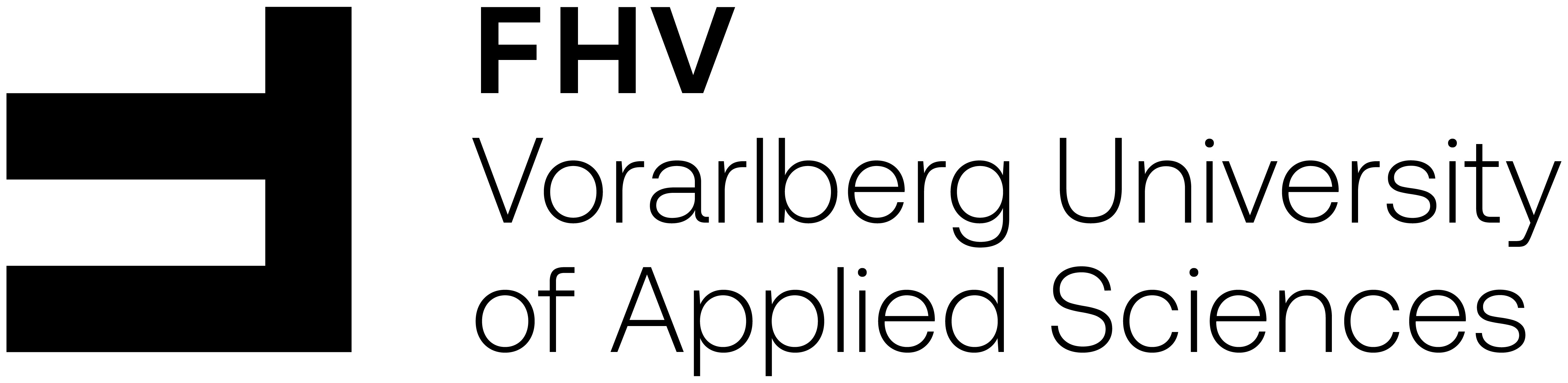 ________________________________________________________________________________FHV belegt bei CHE Hochschulranking Spitzenplätze
Top-Bewertungen für Master Betriebswirtschaft und International Management and Leadership Dornbirn, 22. November 2023 – Die neuesten Ergebnisse des Hochschulrankings vom Centrum für Hochschulentwicklung (CHE) belegen die hohe Zufriedenheit von Studierenden in den Masterstudiengängen Betriebswirtschaft und International Management and Leadership der Fachhochschule Vorarlberg (FHV – Vorarlberg University of Applied Sciences). Die beiden Studiengänge verzeichneten ausgezeichnete Bewertungen. Im Rahmen des renommierten Hochschulrankings vom Centrum für Hochschulentwicklung (CHE) bewerteten über 120.000 Studierende einzelner Fachbereiche die Studienbedingungen an ihrer Hochschule sowie Fakten zu Studium, Lehre, Ausstattung und Forschung. Von der FHV standen die Masterstudiengänge Betriebswirtschaft und International Management and Leadership auf dem Prüfstand. Das Ranking basiert auf einer Fünf-Sterne-Skala, wobei fünf Sterne für „Sehr gut“ und ein Stern für „Sehr schlecht“ steht. Beide Studiengänge verzeichneten Spitzenwerte zwischen 4,1 und 4,8 Sternen. FHV-Geschäftsführer Stefan Fitz-Rankl betont: „Die sehr gute Bewertung im CHE Ranking durch unsere Studierenden freut uns besonders. Es zeigt die hervorragende Qualität unserer Studienorganisation sowie das wertschätzende Klima zwischen Lehrenden und Studierenden. Darüber hinaus sind unsere Studiengänge sehr eng mit den regionalen Unternehmen vernetzt und bieten unseren Absolvent:innen beste berufliche Perspektiven. Die Erfolgsquote der Abschlüsse liegt wie im Vorjahr bei ca. 80 Prozent und bestätigt unseren Einsatz.”Persönlicher Kontakt und kleine GruppenSowohl der Masterstudiengang Betriebswirtschaft als auch International Management and Leadership liegen in der Kategorie Studienorganisation im Spitzenbereich. Herausragend sind die Detailbewertungen in Bezug auf eine angemessene Teilnehmer:innenzahl in den Lehrveran-staltungen, die Betreuung durch Lehrende und deren Erreichbarkeit sowie Unterstützung bei Fragen und Problemen. Bernd Schwendinger, Studiengangsleiter Master Betriebswirtschaft: „Unsere Studierenden profitieren von einer hervorragenden Studienorganisation, der Betreuung durch unsere engagierten Lehrenden, ein persönliches Umfeld in kleinen Lerngruppen sowie die hohe Praxis-orientierung in der Lehre. Das Ranking zeigt, wo unsere Stärken liegen.“ Wilfried Manhart, Studiengangsleiter Master International Management and Leadership, bilanziert: „Besonders positiv wurden die Möglichkeiten zur persönlichen Entwicklung bewertet.”Die FHV stellt hohe Ansprüche an ihre Studienprogramme und zeichnet sich durch hervorragende Rahmenbedingungen für die Studierenden aus. FHV-Rektorin Tanja Eiselen zeigt sich erfreut über das hervorragende Abschneiden: „Viele Mitarbeitende haben zu diesem Ergebnis beigetragen. Mein Dank gilt allen, die sich täglich mit viel Leidenschaft für unsere Hochschule engagieren.“ Über das CHE HochschulrankingDas CHE Ranking liefert einen umfassenden Überblick über Angebot und Qualität des Hochschulwesens im deutschsprachigen Raum. Dieses Mal wurden die Masterstudiengänge mit wirtschaftlicher Fachausrichtung befragt. Mit dem Ranking erhalten Studieninteressierte wertvolle Informationen für die Wahl des richtigen Studienfachs und der passenden Hochschule. Die Ergebnisse des Rankings basieren auf Fakten und Urteilen von rund 120.000 Studierenden von mehr als 300 untersuchten Universitäten und Hochschulen für angewandte Wissenschaften/Fachhochschulen sowie Dualen Hochschulen und Berufsakademien. Die Veröffentlichung aller Ergebnisse erfolgt im ZEIT Studienführer und in einem Sonderheft des Wochenmagazins DIE ZEIT. Online-Veröffentlichung der Ergebnisse hier.Bewerbungen zu den Masterstudien an der FHV sind ab sofort möglich: bewerbung.fhv.atDer nächste Online-Infoabend an der FHV findet am 23./24. Januar 2024 statt: www.fhv.at/infoabendCHE-Ranking FHV 2023Erklärung: 1 Stern: Sehr schlecht, 5 Sterne: Sehr gutBilder: Studierende@Nina Bröll: Die FHV-Studierenden profitieren von idealen Rahmenbedingungen.Rektorin Tanja Eiselen@Markus Gmeiner: FHV-Rektorin Tanja EiselenFHV Gebäude Campus@FHV: Die FHV zählt aktuell rund 1600 Studierende in 25 Studiengängen.Rückfragehinweis für die Redaktionen:Bei Fragen zum CHE-Ranking inhaltlicher bzw. ablauftechnischer Natur wenden Sie sich gerne an Mag.a Tina Breuss (Qualitätsmanagement der FHV)Tel. +43 5572 792 1005tina.breuss@fhv.atFH Vorarlberg, Hochschulstraße 1, 6850 DornbirnSind Sie an Neuigkeiten über die Forschungsarbeit der FHV interessiert? Dann abonnieren Sie den viermal im Jahr erscheinenden Forschungsnewsletter hier.Wenn Sie die Pressemeldungen der FHV nicht mehr erhalten möchten, schreiben Sie bitte eine kurze Nachricht an presse@fhv.at. Wir speichern Ihre Kontaktdaten, um Ihnen zukünftig Pressemitteillungen der FHV zusenden zu können. Sie können sich sicher sein: Ihre Daten werden nicht an Dritte weitergegeben! Alle Details zum Datenschutz finden Sie unter: https://www.fhv.at/datenschutz/.IndikatorMittelwert FHV, BetriebswirtschaftMittelwert FHV, International Management and LeadershipAllgemeine Studiensituation4,44,7Lehrangebot4,24,4Studienorganisation4,84,8Betreuung durch Lehrende4,54,6Unterstützung im Studium4,44,6Digitale Lehrelemente4,14,4Forschungsorientierung4,34,4Praxisorientierung der Lehre4,44,5Unterstützung für Auslandsaufenthalte4,1Kein RatingÜbergang zum Masterstudium4,54,7